__________________________________________________________________________________ Ref. No. ……………………………………                                                                             Date…02.11.2020বিজ্ঞপ্তিএতদ্বারা প্রথম সেমিস্টারে ভর্তি হওয়া সকল ছাত্র-ছাত্রীদের উদ্দেশ্যে জানানো যাচ্ছে যে, ২০২০ শিক্ষাবর্ষে প্রথম সেমিস্টারে ভর্তি হওয়া প্রত্যেক ছাত্র-ছাত্রীকে অবশ্যই আগামী ০৭/১১/২০২০ তারিখের মধ্যে নিম্নলিখিত Declaration Form  টি ফিলাপ করে ছবি তুলে বা স্ক্যান করে নিম্নলিখিত Whatsapp নম্বরে অবশ্যই পাঠাতে হবে।Whatsapp No.  শুধুমাত্র অনার্স ছাত্র-ছাত্রীদের জন্য8101106673Whatsapp No.  শুধুমাত্র জেনারেল ছাত্র-ছাত্রীদের জন্য9851150282,  8961490179, 9735490250, 9647121723By Orderx x x  x x x x x x x x x x x x x  x x x x x x x x x x x x x  x x x x x x x x x x x x x  x x x x x x x x x x x x x  x x x x x x x Declaration Formআমি ......................................................................(ছাত্র/ছাত্রীর নাম)২০২০-২১ শিক্ষাবর্ষে  চন্দ্রকেতুগড় শহীদুল্লাহ স্মৃতি মহাবিদ্যালয়ে .............................বিষয়ে অনার্স / জেনারেল  কোর্সে ভর্তি হয়েছি। আমি  চন্দ্রকেতুগড় শহীদুল্লাহ স্মৃতি মহাবিদ্যালয় ছাড়া অন্য কোন কলেজে ভর্তি হইনি। অন্য কোন কলেজে আমার ভর্তি সম্পর্কিত কোন আবেদন থাকলে তা বাতিল বলে গন্য হবে। আমি  চন্দ্রকেতুগড় শহীদুল্লাহ স্মৃতি মহাবিদ্যালয় এর ছাত্র / ছাত্রী হিসাবেই ওয়েস্ট বেঙ্গল স্টেট ইউনিভার্সিটিতে রেজিস্ট্রেশন এর জন্য আবেদন করেছি।তারিখ:								(ছাত্র/ছাত্রীর স্বাক্ষর)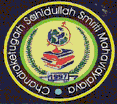 CHANDRAKETUGARH SAHIDULLAH SMRITI MAHAVIDYALAYA.               P.O.- DEBALAYA (BERACHAMPA), DIST.- NORTH 24 PARGANAS.                                              PIN – 743424.  ESTD. -1997                                            (GOVT. AIDED )                                     NAAC Accredited  at Grade  BPhone No.-03216-242-652. E mail : chandraketugarh@gmail.com.  M.-9432860358